Załącznik nr 1OFERTAna „Dostawę materiałów eksploatacyjnych do urządzeń drukujących”  
dla Starostwa PowiatowegoJa (my), niżej podpisany(i) …..............................................................................................................................................................................................................................................................................................................................................................................................................................................................................................................................................................................................................................................................działając w imieniu i na rzecznazwa firmy…........................................................................................................................... siedziba ….................................................................................................................................adres e-mail: ………………………………………………………………….…………………….w odpowiedzi na zaproszenie do złożenia oferty cenowej na: „Dostawę materiałów eksploatacyjnych do urządzeń drukujących” dla Starostwa Powiatowego składam(y) niniejszą ofertę 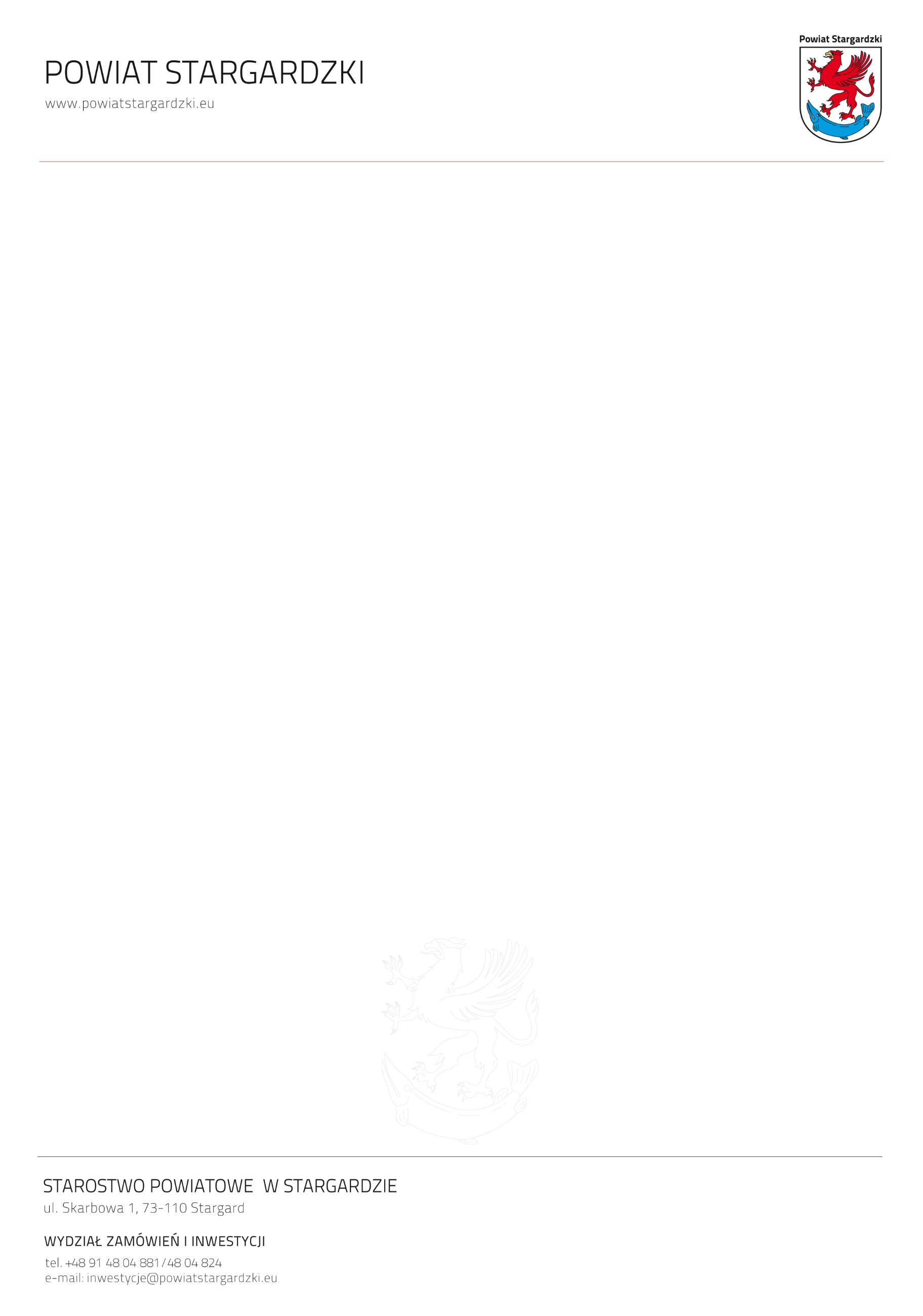 i oferujemy:cenę ................................. zł netto (słownie: ………….…………………………………….. zł netto)powiększoną o należny podatek VAT, w wysokości …….%, tj. ……..………. zł,co daje cenę …………… zł brutto (słownie: ………………………….…………………. zł brutto)Oświadczam/y, że przedmiot zamówienia dostarczymy w terminie określonym w zaproszeniu, do składania ofert. Oświadczam/y, że udzielamy ……….. miesięcznej gwarancji na przedmiot zamówienia.Oświadczam/y, że są nam znane wymagania Zamawiającego określone w opisie przedmiotu zamówienia oraz że cena zawiera wszystkie koszty, jakie Zamawiający poniesie realizując zamówienie.Oświadczam/y, iż wszystkie informacje zawarte w ofercie są prawdziwe.Oświadczam/y, że zamówienie zrealizujemy z udziałem następujących Podwykonawców ………………………………………………………… (jeżeli nie będzie udziału Podwykonawców należy wpisać nie dotyczy).___________________, dnia __________ 2023 r.   			___________________   						       (miejscowość, data)								 (podpis)Pozycja nrModel/NazwaProponowany materiałIlośćCena jednostkowa nettoWartość netto(ilość x cena jednostkowa netto)1HP LaserJet P160622HP LaserJet 101063HP LaserJet P100524Lexmark E 12015RICOH MPCW 2200 SP Black( ploter)26Kyocera ecosys P2040dn 67Ricoh MPC2011 black38Ricoh MPC2011 magenta zwiekszona pojemność19Ricoh MPC2011 cyan zwiekszona pojemność110Ricoh MPC2011 yellow - zwiekszona pojemność111Canon image prograf tx 3000  kartridż konserwujący1-